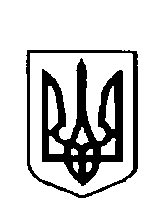 Україна                     ВАРКОВИЦЬКА сільська рада ДУБЕНСЬКОГО району РІВНЕНСЬКОЇ областіВОсьме скликання(п’ятнадцята  сесія) рішенняПро надання дозволу на розробленняпроекту землеустрою гр..Величко В.М.щодо  відведення земельної ділянки у власність для індивідуального садівництва.	Розглянувши заяву громадянки Величко Валентини Миколаївни жительки с.Жорнів про надання дозволу на розроблення проекту землеустрою щодо відведення земельної ділянки у власність для ведення  індивідуального садівництва, яка розташована в межах с.Жорнів на території Варковицької сільської ради Дубенського району Рівненської області, керуючись ст..ст. 12 118, п.1. 121 Земельного кодексу України, п.34 ст..26 Закону України  "Про місцеве самоврядування в Україні", сільська радаВ И Р І Ш И Л А:	1. Надати дозвіл громадянці Величко Валентині Миколаївні на розроблення проекту землеустрою щодо відведення земельної ділянки у власність площею 0,11га., для ведення індивідуального садівництва, за рахунок земель сільськогосподарського призначення, яка розташована в межах с.Жорнів на території Варковицької сільської ради Дубенського району Рівненської області.	2. Громадянці Величко Валентині Миколаївні укласти договір з проектною землевпорядною організацією для розроблення проекту землеустрою щодо відведення земельної ділянки у власність для індивідуального садівництва. 3. Після погодження проекту у порядку визначеному законодавством проект землеустрою подати до Варковицької сільської ради для його затвердження та передачі земельної ділянки у власність.  	3. Контроль за виконання даного рішення покласти на землевпорядника сільської ради.Сільський голова 						 Юрій ПАРФЕНЮК 24 грудня 2021  року№   671